To fulfil the professional standards expected of all teachers and thereby create effective and stimulating opportunities for learning that enables the development and progression of all learners.Please note that it is expected that teaching duties, as outlined in this section of the job description, will be undertaken in accordance with the Professional Standards for Teachers and Trainers in Education and Training – England as published by The Education & Training Foundation. The expectations are set out in more detail on page 3 of the document. The job description is subject toperiodic review.Plan and deliver high quality teaching on a range of courses within the curriculum area (vocational and non-vocational).Implement assessment procedures in accordance with College policies and the requirements of awarding bodies and prepare and participate in internal and external verification and moderation procedures including attendance at associated meetings.	Act as a group and personal tutor, delivering the required tutorial programme and providing guidance to tutor group members. Setting personal and academic SMART targets for students.In accordance with College policies and guidelines, maintain course and learner records; carry out tracking and monitoring of learner performance and provide information, data and statistical returns as required, using student record information systems as required.To provide outstanding learning experience to students, maximising and showcasing of the use of ILTEmbrace and support new technologies. Using innovative practices to include the use of digital resources (e.g. online learning tools, applications, Microsoft Office 365, etc.)Desire to invest in CPD related to teaching technology and their impact onpedagogyAdopt a consistent approach in dealing with student discipline in accordance with Collegepolicies.Liaise with members of the Student Services team and, as appropriate, with parents/carers in the support of learners. Preparation of periodic reports on individual student progress and attendance. Attend parents’ evenings.Cover classes for absent colleagues in accordance with College guidelines, which may be reviewed from time to time.To engage in performance management activities such as Lesson observations, appraisal and CPD.Work with members of the Curriculum area’s management team and curriculum area colleagues in the development, review and evaluation of the curriculum, including contribution to the self- assessment process.Contribute to the preparation of coursematerials.Carry out administrative tasks related to courses and attend meetings as required by the Curriculumarea’s management team.Support the marketing of courses both inside and outside the College including attendance at open events. This will involve flexible working (i.e. occasional evenings and weekendworking).Assist as required in enrolment procedures. This will involve flexible working (i.e. occasional evenings and weekend working).Participation in examination arrangements including invigilation as requiredSupplementary duties and responsibilities for certain lecturing posts:Assess, review and record learner progress in theworkplace.Liaise with employers in the support of learners andtrainees.To plan, organise and accompany educational trips and visits.Be familiar with policies and procedures that are relevant to his/her post.To participate fully in appraisal according to the College requirements and undertake training and development likely to improve personal knowledge and skills asrequired.Maintain a practical understandingof service standards and Quality Improvement initiatives relevant to the curriculum area and work to these standards, engaging in personal and professional development as appropriate.To propose any ideas that may help to promote and extend the College’s reputation and efficientrunning of the College.Be alert to any indication or allegation of abuse and take appropriate action under the College safeguarding procedures for the protection of children and vulnerableadults.Promote equality of opportunity and diversity in all aspects of the job and challenge inequality and discrimination and/or report concerns as appropriate.Support the College management in all health and safety matters and take reasonable care for the health and safety of yourself and other persons who may be affected by your acts or omissions at work.Undertake any other duties consistent with the objectives and level of responsibility of the post as may be required by the Curriculum management team and/or College DirectorateGroup.To undertake all duties and responsibilities in accordance with College policies inclusive of Equal Opportunities, Data Protection, Child and Vulnerable Adult Protection, Quality and Financial regulations. To report any concerns to the appropriate person.To use appropriate management information to recognise and support diversity in the student cohort.To work safely, consider the safety of others and work within the guidelines stated in the College Health and Safety Policy.To be available to assist in enrolment procedures. This may require additional hours including evenings and weekends, for example during the Autumn Term.To work flexibly, this will include evenings, open days, parents’ evenings and possibly weekends. Where this requires working outside normal working hours (e.g. evening/weekend working) time off in lieu arrangements will apply.To undertake any other duties commensurate with your level of responsibility as may be required by the College Leadership / ManagementTeam(s).Richmond upon Thames College expects the practice of all teaching staff to be of the highest quality. The following sets out the expectations the College has of its teaching staff. These details reflect the Professional Standards for Teachers and Trainers in Education and Training- EnglandAs a professional teacher or trainer you should demonstrate commitment to the following in your professional practice.Professional values and attributesDevelop your own judgement of what works and does not work in your teaching and trainingReflect on what works best in your teaching and learning to meet the diverse needs of learnersEvaluate and challenge your practice, values and beliefsInspire, motivate and raise aspirations of learners through your enthusiasm and knowledgeBe creative and innovative in selecting and adapting strategies to help learners to learnValue and promote social and cultural diversity, equality of opportunity and inclusionBuild positive and collaborative relationships with colleagues and learnersProfessional knowledge and understandingDevelop deep and critically informed knowledge and understanding in theory and practiceMaintain and update knowledge of your subject and/or vocationalareaMaintain and update your knowledge of educational research to develop evidence-based practiceApply theoretical understanding of effective practice in teaching, learning and assessment drawing on research and other evidenceEvaluate your practice with others and assess its impact on learningManage and promote positive learner behaviourUnderstand the teaching and professional role and your responsibilitiesProfessional skillsDevelop your expertise and skills to ensure the best outcomes for learnersMotivate and inspire learners to promote achievement and develop their skills to enable progressionPlan and deliver effective learning programmes for diverse groups or individuals in a safe and inclusive environmentPromote the benefits of technology and support learners in itsuseAddress the mathematics and English needs of learners and work creatively to overcome individual barriers to learningEnable learners to share responsibility for their own learning and assessment, setting goals that stretch and challengeApply appropriate and fair methods of assessment and provide constructive and timely feedback to support progression and achievementMaintain and update your teaching and training expertise and vocational skills through collaboration with employersContribute to organisational development and quality improvement through collaboration with othersAll members of staff at the College are expected to be:Responsive & AdaptiveResponsive to change, creating new opportunities for meeting new challengesCreative, imaginative and entrepreneurialInnovators and commercially awareCollaborativePromote ‘team-ship’ through collaboration and taking pride in their work and the CollegePassionate professionalsRole models committed to continually improving themselves and ultimately the experience and success of our studentsAccountableUnderstand the impact of (and take responsibility for) their actions upon College stakeholdersThe selection process will involve assessments being made on the extent to which applicants meet the criteria listed in the table below.The methods by which each of the selection criteria are expected to be assessed are identified in the table.AF = Application Form	I = Interview	PE = Practical Exercise(s)The leave entitlement for teaching staff is 40 annual leave days, up to 5 closure days plus Bank and Public holidays normally observed in England and Wales (pro-rata for part time staff). Other conditions of service are governed by local College agreements, policies and procedures, which are subject to change following consultations with staff and trade unions.The appointment will be subject to satisfactory references and completion of a probationary period as well as medical clearance, an enhanced disclosure from the Disclosure and Barring Service (DBS), evidence of eligibility to work in the UK and evidence of qualifications. All of the above checks must have been completed before the start of theemployment.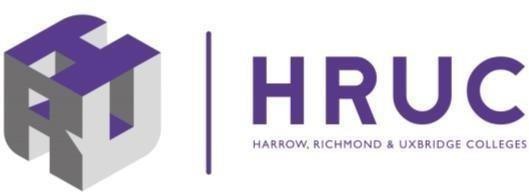 JOB DESCRIPTION & CANDIDATE SPECIFICATIONPOSTLecturer – BusinessCURRICULUM AREABusiness and Service IndustriesCAMPUSRichmond upon Thames CollegeSALARY£31,357 - £43,729 per annum inclusive of LW dependent on qualifications and experience. Pro rata for part time contractsHOURSFull time (36 hours per week)RESPONSIBLE TOHead of School- Business and Service IndustriesHow Assessed1.	Hold a relevant degree or equivalent qualification within the subject areaAF2.	Hold a recognised full teaching qualification or be willing to undergo teacher training in line with current regulationsAF3.	Level 2 Maths and EnglishAF4.	Good subject knowledge and understanding of the relevantcurriculum, qualification and quality frameworksAF/I5.	A clear understanding of the features of high quality teaching and learningin the post-16 sectorAF/I6.	Proven good standard of teaching skills and abilities ordemonstrable potential to attain the highest standards of teachingAF/I/PE7. Innovative and competent in utilising all available resources to provide a stimulating learning environment, including use of digital resources, e.g.applications, online learning tools, etc.I/PE8.	Effective in managing behaviour and in motivating all learners to make a positive contribution to the learning environment and fulfil their potential forlearningAF/I/PE9.	Effective in using a broad range of assessment measures as a driverforimproving learners’ performanceI10. Demonstrable commitment to achieving the highest possible standards for all learners with a proven record of enabling learners to fulfil their potentialAF/I11. Excellent team-working skills with a record of working co-operatively to achieve individual and team goalsI12. Excellent interpersonal skills and the ability to communicate effectively, both verbally and in writing, with all stakeholdersI13. Good administrative and organisational skillsI14. Proficient in Microsoft Office applications (Word, Excel, PowerPoint, Internet and email) and in using student record information systemsI15. Demonstrable effectiveness in promoting equality and diversity through teaching, managing the learning environment and challenging discriminatorybehaviour and attitudesI16. Commitment to the safeguarding of all learnersI